學校名稱：桃園市新明國中 項次6： 「學校教師利用「全國教師在職進修資訊網」或「教師e學院」等網路平台進修交通安全教育」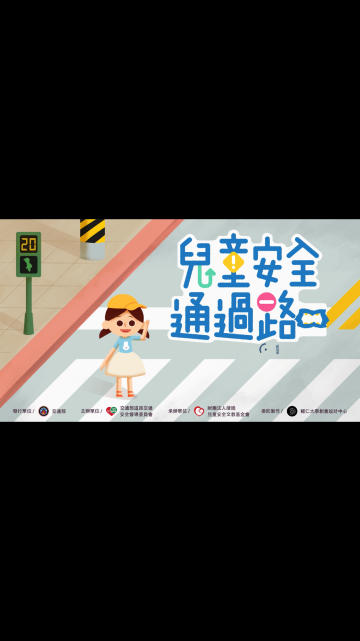 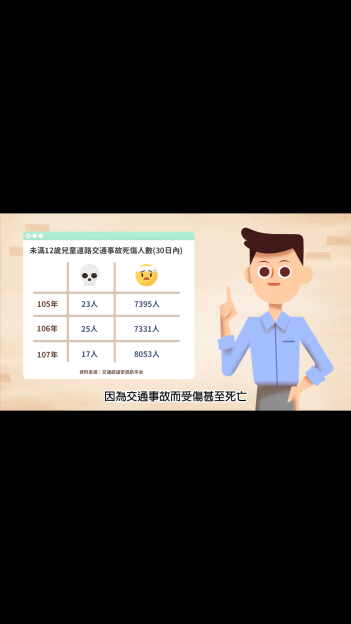 說明： 教師利用網站線上觀看宣導說明：教師利用網站線上觀看宣導說明：說明：